1	BackgroundA number of selection processes have taken place recently for Consultant Appointments. The shortlisted candidates were interviewed through the Board’s detailed competency and values framework, which consisted of:psychometric testing;clinical competency interview panel;presentation to a wider group of staff and key stakeholders;multi-disciplinary team meeting on a clinical issue, with the candidate leading the MDT and summarising the planned treatment path; andcompetency based interview.2	Consultant Recruitment 2.1	Consultant Thoracic SurgeonFour applications were received and three candidates were shortlisted for interview.  One offer was made to Rocco Bilancia, who was then working as a Clinical Fellow in South Tees Hospitals in Middlesbrough.  He has significant experience as a Fellow and has now joined us in his first Consultant role.The interview panel consisted of the following members:Dr , Associate Medical Director – Surgical SpecialtiesMrs , Chief ExecutiveMr Keith Buchan, External AdvisorMr , Non  Executive DirectorMr , Consultant – Cardiothoracic SurgeryMr Alan Kirk, Consultant – Cardiothoracic SurgeryMs Christine Divers, Service Manager – Surgical SpecialtiesMr Mohammed Asif, Consultant – Cardiothoracic SurgeryMr Gareth Adkins, Director of Quality, Innovation and People2.2	Consultant Cardiac SurgeonA total of 17 applications were received with three candidates shortlisted for interview.  One offer was made to Zahid Mahmood, who was working in the Golden Jubilee Foundation as a Locum Consultant at the time.The interview panel consisted of the following members:Dr , Associate Medical Director – Surgical SpecialtiesMr Gareth Adkins, Director of Quality Innovation and PeopleMr Keith Buchan, External AdvisorMr , Consultant – Cardiothoracic SurgeryDr , Associate Medical Director – Surgical SpecialtiesMr , Interim Medical DirectorMs , Non Executive DirectorMs Lynn Graham, Associate Operations Director – Surgical SpecialtiesMr Vivek Pathi, Consultant – Cardiothoracic Surgery2.3	Consultant Cardiologist – Scottish Adult Congenital Cardiac ServiceTwo applications were received and both applicants were shortlisted for interview. One offer was made to Gruschen Veldtman, who is currently working overseas.  Through negotiation with the Board, Mr Veldtman is not likely to start working with us until later in 2019.	The interview panel consisted of the following members:Mr , Interim Medical DirectorMs June Rogers, Director of OperationsMs Lynn Ayton, Associate Operations Director – Regional and National MedicineMs , Non Executive DirectorMr Martin Denvir, External AdvisorMr Mitchell Lindsey, Consultant CardiologistMs Niki Walker, Consultant CardiologistMs Natali Chung, Consultant Cardiologist, Guys and St Thomas’ HospitalMr Mark Danton. Consultant – Cardiothoracic SurgeryMr , Interim Medical Director2.4	Consultant AnaesthetistOnly one application was received and shortlisted for interview.  One offer was made to Ndollo Emboumbou, who is currently working in Paris as a Locum Consultant.  It is likely that Dr Ndollo will join us in early February 2019.The interview panel consisted of the following members:Mr Gareth Adkins, Director of Quality Innovation and PeopleMr , Medical DirectorDr , Associate Medical Director – Surgical SpecialtiesDr John Luck, Consultant AnaesthetistDr Mike Gill, Consultant AnaesthetistDr Fergal Burns, External AdvisorMs Susan Douglas-Scott, Non Executive Director (Chair)Lynn Graham, Associate Operations Director – Surgical Specialties2.5	Consultant Interventional Cardiologist Three applications were received with two applicants shortlisted for interview.  One offer was made to Dr Richard Brogan, who was already working for the Board in a Locum Consultant Role.  The interview panel consisted of the following members:Mr Gareth Adkins, Director of8 Quality Innovation and PeopleMr Malcolm Metcalfe, External AdvisorMr Mitchell Lindsay, Consultant CardiologistMr , Non Executive DirectorMr , Interim Medical DirectorMs Lynne Ayton, Associate Operations Director – Regional and National MedicineMr Richard Good, Consultant Cardiologist2.6	Consultant Anaesthetist (Intensivist)Two applications were received with both shortlisted for interview.  One offer was made to Dr Andrew Nath.  Dr Nath has only just been offered the position, and it is likely to take at least two months to complete pre-employment checks and agree a start date.The interview panel consisted of the following members:Mr Gareth Adkins, Director of Quality Innovation and PeopleMr Stephen McAllister, Non Executive DirectorMs Christine Divers, Service Manager – Surgical SpecialtiesDr , Associate Medical Director – Surgical SpecialtiesDr Jackie Church, Consultant AnaesthetistDr Valerie Cunningham, External AdvisorDr Robyn Smith, Consultant Anaesthetist3	OutcomeThe Appointment Panels unanimously recommended the appointments of the above Consultants.	4	Conclusion/RecommendationBoard members are asked to ratify the recommendations of the Appointment Panels.Gareth AdkinsDirector of Quality, Innovation and People28 January 2019(Elaine Barr, Recruitment Manager)Board Meeting:14 February 2019 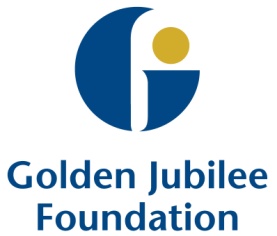 Subject:Consultant AppointmentsRecommendation:	Board members are asked to:Board members are asked to: